VPRAŠANJA IN ODGOVORI ZA JAVNI RAZPIS ZA PODELITEV KONCESIJE ZA PROJEKT ENERGETSKEGA POGODBENIŠTVA ZA ENERGETSKO SANACIJO OBJEKTA CŠOD »DOM BOHINJ«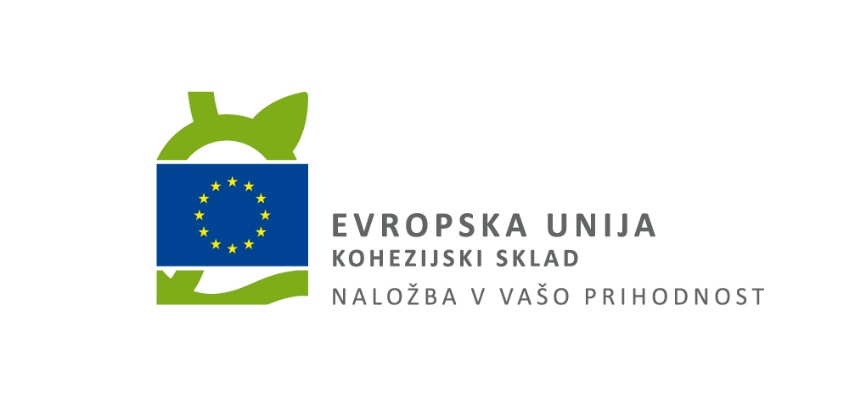 Operacija je sofinancirana v okviru »Operativnega programa Evropske kohezijske politike za obdobje 2014 - 2020«, področja »Povečanje učinkovitosti rabe energije v javnem sektorju in gospodinjstvih«, 4. prednostne osi »Trajnostna raba in proizvodnja energije ter pametna omrežja«, tematskega cilja 4 »Podpora prehodu na nizkoogljično gospodarstvo v vseh sektorjih«, prednostne naložbe 4.1 »Spodbujanje energetske učinkovitosti, pametnega ravnanja z energijo in uporabe obnovljivih virov energije v javni infrastrukturi, vključno z javnimi stavbami, in stanovanjskem sektorju«, specifičnega cilja 1 »Povečanje učinkovitosti rabe energije v javnem sektorju«VPRAŠANJEODGOVORProsimo za kratko obrazložitev zahtevanih pogojev, ki so navedeni na strani 7 razpisne dokumentacije.Zadnji izmed pogojev od prijaviteljev zahteva, da predloži dve referenčni deli iz naslednjih področij:storitev pogodbenega zagotavljanja prihrankov alipogodbena oskrba s toploto in električno energijo (=SPTE)V drugem delu opisa pogoja je navedeno, da bodo upoštevana le referenčna dela, kjer se glavna dejavnost (doseganje zajamčenih prihrankov energije) izvaja že vsaj eno leto. Ta pogoj izključuje drugo možnost iz prvega dela opisa pogoja, kjer je možno uveljavljati tudi reference s postavljanjem SPTE enot. SPTE enote namreč ne spadajo med projekte, kjer so zajamčeni prihranki energije, ampak gre za pogodbeno oskrbo s toploto in električno energijo.Prosimo vas za pojasnilo navedenega pogoja oz. dopolnilo drugega dela opisa, ki bo omogočil tudi upoštevanje referenčnih del, kjer se opravlja pogodbena oskrba s toploto in električno energijo.V okviru zastavljenega vprašanje se nedosledno povzema besedilo referenčnega pogoja. Le-ta v drugem delu navaja, da bodo »kot ustrezna upoštevana referenčna dela pri katerih so bile pripravljalne storitve uspešno zaključene in pri katerih se glavna storitev uspešno izvaja že eno leto (t.j. da izvajalec dosega zajamčene prihranke energije).« Doseganje prihrankov torej pomeni element uspešnosti izvajanja referenčnega dela. Ob tem koncedent dodatno pojasnjuje, da referenčnega pogoja ne bo spreminjal, saj je bistvo energetskega pogodbeništva (tudi v obliki pogodbenega zagotavljanja energije) doseganje prihrankov. Tudi v primeru reference, ki zajema energetsko pogodbeništvo v obliki pogodbene oskrbe s toplotno in električno energijo, mora vlagatelj izkazati, da je pri referenčnem poslu dosegal zajamčene prihranke energije.Ali je vsa dokumentacija objavljena na vaši internetni strani oz. ali se bo še dopolnjevala?Koncedent je celotno razpisno dokumentacijo objavil na lastnih spletnih straneh, pri čemer si pridružuje pravico, da do poteka roka za oddajo vlog razpisno dokumentacijo spremeni ali dopolni.Kdaj bi bilo možno izvesti ogled obstoječega stanja objekta?Ogled objekta je možen po predhodni najavi, ki mora biti podana na naslov Info@csod.si do 25.07.2016 do 13:00 ure. Ogled se bo vršil dne 26.07.2016, z vsakim potencialnim vlagateljem ločeno, po predhodnem urniku, ki bo posredovan vsakemu potencialnemu vlagatelju, ki bo zaprosil za ogled.Ali je v količinah v popisih del za dodatno toplotno izolacijo ovoja (fasada) vključena tudi izolacija stene, ki razmejuje »stari« (neogrevani) in »novi« objekt (objekt, ki je predmet sanacije)?Ne, predmetna postavka je vključena v fazo rekonstrukcije, ki se trenutno že izvaja.Naročnika pozivamo in predlagamo, da v popisih del (obrtniška dela) spremeni pogoj za debelino profila lesenih oken iz 80 mm na 78 mm. Na ta način bo naročniku zagotovljena enaka energetska učinkovitost in kvaliteta, sočasno pa večja konkurenčnost pridobljenih ponudb zasebnega partnerja, kar vpliva na višino investicije.Koncedent popisov ne bo spreminjal.Podatki o porabi toplote iz REP-a niso skladni s podatki, navedenimi v datoteki "Program izvajanja". Ker so porabe glede na stroške za toploto v REP-u nelogični , predvidevamo, da jih je naročnik za razpisno dokumentacijo ustrezno korigiral in da so v datoteki "Program izvajanja" (zavihek OB1; polja B12, B13 in B14), pravilni oz. prosimo za pojasnilo.Koncedent bo objavil korigiran dokument »Program izvajanja«.Če izhajamo iz referenčnih porab in stroškov (zavihek OB1; polja B12, B13 in B14) iz datoteke "Program izvajanja", ugotavljamo neskladja z datoteko "Seznam objektov" (zavihek Referenčne količine, polja V3 in/ali W3) . Prosimo za pojasnilo, katere vrednosti so pravilne.Koncedent bo objavil korigiran dokument »Program izvajanja«.Enota za toploto datoteke "Seznam objektov" (v zavihku Referenčne količine, polje V2) je v €/kWh ; predvidevamo, da je pravilna enota €/MWh oz. prosimo za razlagoKoncedent bo objavil korigiran dokument »Program izvajanja«. Pravilna enota je €/MWh.Neskladje med datotekami, ki vsebujejo popis del  ("CŠOD BOHINJ popisi za razpis JN" in "CŠOD BOHINJ popisi za razpis JZP ES") in datoteko "Program izvajanja" zavihek "UKREPI (PO OBJEKTIH)"  -  v popisih del so navedena dela, ki jih v "UKREPIH" ni ali obratno. Prosimo za pojasnila, predvsem za najbolj očitna razhajanja, kot sledi:V datoteki "Program izvajanja" zavihek "UKREPI (PO OBJEKTIH)" so tehnološki ukrepi opisani zelo skopo. Omenjena je samo menjava kotla in TČ zrak voda za TSV, čeprav je iz popisov razvidna celovita vgradnja ogrevalnih virov za ogrevanje in pripravo STV s pripadajočimi strojno in elektroinstalacijskimi deli, kar pomeni izgradnja kotlovnice v celoti.V datoteki "Program izvajanja" zavihek "UKREPI (PO OBJEKTIH)" je omenjena vgradnja EMV pisoarjev in varčni WC kotlički. Iz popisa vgradnja teh elementov ni razvidna, saj je prinšajo energetskih prihrankov, pač pa samo prihranke pri varčevenju s porabo vode.V datoteki "Program izvajanja" zavihek "UKREPI (PO OBJEKTIH)" je omenjena vgradnja kompenzacijske naprave.  Iz popisa vgradnja kompenzacijske naprave ni razvidna.Koncedent bo objavil korigiran dokument »Program izvajanja«.Neskladje med datotekami, ki vsebujejo popis del  ("CŠOD BOHINJ popisi za razpis JN" in "CŠOD BOHINJ popisi za razpis JZP ES") in datoteko "Program izvajanja" zavihek "UKREPI (PO OBJEKTIH)"  -  v popisih del so navedena dela, ki jih v "UKREPIH" ni ali obratno. Prosimo za pojasnila, predvsem za najbolj očitna razhajanja, kot sledi:V datoteki "Program izvajanja" zavihek "UKREPI (PO OBJEKTIH)" so tehnološki ukrepi opisani zelo skopo. Omenjena je samo menjava kotla in TČ zrak voda za TSV, čeprav je iz popisov razvidna celovita vgradnja ogrevalnih virov za ogrevanje in pripravo STV s pripadajočimi strojno in elektroinstalacijskimi deli, kar pomeni izgradnja kotlovnice v celoti.V datoteki "Program izvajanja" zavihek "UKREPI (PO OBJEKTIH)" je omenjena vgradnja EMV pisoarjev in varčni WC kotlički. Iz popisa vgradnja teh elementov ni razvidna, saj je prinšajo energetskih prihrankov, pač pa samo prihranke pri varčevenju s porabo vode.V datoteki "Program izvajanja" zavihek "UKREPI (PO OBJEKTIH)" je omenjena vgradnja kompenzacijske naprave.  Iz popisa vgradnja kompenzacijske naprave ni razvidna.Ponudnik naj upošteva popise del, kateri so sestavni del razpisne dokumentacijeNeskladje med datotekami, ki vsebujejo popis del  ("CŠOD BOHINJ popisi za razpis JN" in "CŠOD BOHINJ popisi za razpis JZP ES") in datoteko "Program izvajanja" zavihek "UKREPI (PO OBJEKTIH)"  -  v popisih del so navedena dela, ki jih v "UKREPIH" ni ali obratno. Prosimo za pojasnila, predvsem za najbolj očitna razhajanja, kot sledi:V datoteki "Program izvajanja" zavihek "UKREPI (PO OBJEKTIH)" so tehnološki ukrepi opisani zelo skopo. Omenjena je samo menjava kotla in TČ zrak voda za TSV, čeprav je iz popisov razvidna celovita vgradnja ogrevalnih virov za ogrevanje in pripravo STV s pripadajočimi strojno in elektroinstalacijskimi deli, kar pomeni izgradnja kotlovnice v celoti.V datoteki "Program izvajanja" zavihek "UKREPI (PO OBJEKTIH)" je omenjena vgradnja EMV pisoarjev in varčni WC kotlički. Iz popisa vgradnja teh elementov ni razvidna, saj je prinšajo energetskih prihrankov, pač pa samo prihranke pri varčevenju s porabo vode.V datoteki "Program izvajanja" zavihek "UKREPI (PO OBJEKTIH)" je omenjena vgradnja kompenzacijske naprave.  Iz popisa vgradnja kompenzacijske naprave ni razvidna.Ukrep izvede javni partner sam.Neskladje med datotekami, ki vsebujejo popis del  ("CŠOD BOHINJ popisi za razpis JN" in "CŠOD BOHINJ popisi za razpis JZP ES") in datoteko "Program izvajanja" zavihek "UKREPI (PO OBJEKTIH)"  -  v popisih del so navedena dela, ki jih v "UKREPIH" ni ali obratno. Prosimo za pojasnila, predvsem za najbolj očitna razhajanja, kot sledi:V datoteki "Program izvajanja" zavihek "UKREPI (PO OBJEKTIH)" so tehnološki ukrepi opisani zelo skopo. Omenjena je samo menjava kotla in TČ zrak voda za TSV, čeprav je iz popisov razvidna celovita vgradnja ogrevalnih virov za ogrevanje in pripravo STV s pripadajočimi strojno in elektroinstalacijskimi deli, kar pomeni izgradnja kotlovnice v celoti.V datoteki "Program izvajanja" zavihek "UKREPI (PO OBJEKTIH)" je omenjena vgradnja EMV pisoarjev in varčni WC kotlički. Iz popisa vgradnja teh elementov ni razvidna, saj je prinšajo energetskih prihrankov, pač pa samo prihranke pri varčevenju s porabo vode.V datoteki "Program izvajanja" zavihek "UKREPI (PO OBJEKTIH)" je omenjena vgradnja kompenzacijske naprave.  Iz popisa vgradnja kompenzacijske naprave ni razvidna.Ukrep izvede javni partner sam.V obrazcu "Program izvajanja" je s strani naročnika priporočljivo izpolniti referenčne vrednosti v zavihkih VZOREC OBRAČUNA - TOPLOTA IN VZOREC OBRAČUNA - EL. ENERGIJA. Prosimo za korekcijo oz. komentar.Gre za vzorec obračuna.Naročniku predlagamo, da se zaradi kompleksnosti projekta v razpisno dokumentacijo doda prostor za konkurenčni dialog. Prosimo naročnika, da se do tega opredeli.Naročnik glede na časovno dinamiko izvedbe projekta nima možnosti vključitve konkurenčnega dialoga.Z dopolnitvijo razpisne dokumentacije z dnem 19.07.2016 se popis del energetske sanacije razdeli na dela, ki se izvajajo v okviru javnega naročila in dela, ki se izvajajo v okviru JZP-ja. Nismo zasledili, da je izrecno določeno, da ponudnik v okviru razpisa ponuja samo dela, ki se izvajajo v okviru JZP-ja. Prosimo naročnika, da se do tega opredeli.Naročnik je popise za dela, ki se izvajajo v okviru javnega naročila objavil izključno z namenom predstavitve razmejitve mej projekta. Dela, ki se izvajajo v okviru javnega naročila niso predmet javno-zasebnega partnerstva.Ali je pri točki A. I. 4. vključeno tudi odbijanje špalet pri stavbnem pohištvu? Prosimo za odgovor oz pojasnilo.Opis postavke je jasen. Odstrani se ves prepereli omet fasade, tudi pri zunanjih špaletah kjer to zahteva stanje.Ali so nekatere notranje police kamnite, saj je v postavki A. IV. 9. navedena pomoč pri vgradnji kamnitih polic? Prosimo za odgovor oz pojasnilo.Postavka A.IV.9 V našem popisu niso navedene notranje police iz kamna ampak samo notranje police! Notranje police so lesene iz macesna, kot sledi iz popisa Mizarska dela. Kamnite so zunanje police iz Tonalita, kot sledi iz popisa Fasaderska dela.Ali je v postavki B. I. 1. zajeto tudi fugiranje ploščic? Ali je definirano kakšne fuge (material in debelina fug)? Prosimo za odgovor oz pojasnilo.Če gre za postavko B.IV.1 in ne B.I.1, mora biti zajeto tudi fugiranje ploščic, material epoksidna fugirna masa v barvi po izbiri arhitekta, fuge širine 2 mm.Ali je možna menjava tipa fasade z drugim tipom, ki prav tako ustreza zahtevam PURES?Menjava tipa fasade ni možna. Fasada je skladna s požarnim elaboratom in prilagojena lokalnim vremenskim pogojem, okoljskim vplivom ter arhitekturi.V točki A. I. 7. je predvidena demontaža kupolastega strešnega okna, nikjer pa ni opaziti dobava in montaža novega? Prosim za pojasnilo.Postavka A.I.7 Novega kupolastega okna na tej poziciji se ne vgradi.Sistem odpepeljevanja oz. transporta pepela iz popisa ni predviden. Naročnika pozivamo, da se opredeli, če je to zajeto v celotni investiciji, izven projekta energetske sanacije oz. sploh ni zajeto?Dostopi so standardni. Transport pepela je stvar upravljanja objekta.Glede na predvideno kotlovsko opremo dobavitelj ne nudi ustreznih garancij pri kvaliteti vode, ki jo dosežemo samo z mehčanjem. Predlagamo dozirno črpalko in kemikalije z inhibitorji prosti koroziji. Naročnika pozivamo, da se opredeli, kako se bo kemična priprava vode izvajala tekom obratovanja?Sistem se polni s surovo vodo. Predlagana dodatna oprema se lahko da, ni pa potrebna.Glede na okoljsko zakonodajo, ki je v veljavi od 1.1.2016 kurilna naprava s pozicijami iz popisa ne bo zagotavljala minimalnih zahtev količine trdnih delcev v dimnih plinih. Naročnika pozivamo, da se opredeli, kako se bo to reševalo tekom obratovanja?Oprema je bila projektirana leta 2014 kot zahtevajo predpisi. Koncesionar mora tekom izvajanja koncesije zagotoviti ustrezen filter v skladu z veljavno zakonodajo.Kako so opredeljeni požarni sektorji, saj nismo opazili požarnega tesnjenja prebojev? Je celoten objekt ena požarna cona?Požarni sektorji so opredeljeni v požarnem elaboratu in upoštevani v vseh ostalih delih projekta. Objekt ima več požarnih sektorjev. Objekt je v gradnji, zato zatesnitve še niso gotove.TČ za pripravo sanitarne vode – model iz popisa ne obstaja več. Kateri model, tip, kot potencialni ponudnik lahko ponudimo?Ponudnik naj ponudi toplotno črpalko, ki bo imela enako nazivno moč (v okviru +/-10%) in bo  dosegala enake ali večje temperature dovoda. Toplotna črpalka mora imeti tudi možnost priključitve na CNS (ustrezen protokol kot zahteva elektro načrt).Ob ogledu smo ugotovili, da je predinšalacija pripravljena na ventilske radiatorje, ki so že vsi dobavljeni skupaj z ventilom. Izbiro radiatorjev bi bilo potrebno prilagoditi glavi termostatskega ventila, saj bo v nasprotnem primeru potrebno menjati že vgrajene ventile. Prosimo naročnika, da predpiše tip oz. navede proizvajalca, kar bo zagotavljalo skladnost navedenega.Vgrajeni ventil je bil dobavljen skupaj z radiatorjem in ni bil del popisa. V naslednji fazi se vgradi ustrezni ventil z termostatsko glavo.Alumplast cevovodi, ki so sedaj vgrajeni na objektu, so načeloma primerni za podometno vgradnjo, na tem objektu pa so vgrajeni na nadometen način. Posledično lahko cevovodi med obratovanjem nihajo in s tem se krajša življenjska doba fazonskih kosov. Prosimo naročnika, da poda odgovor, kdo nosi odgovornost za posledice take vgradnje, npr. puščanje?Cevovodi so projektirani skladno z veljavno zakonodajo, zaradi česar se nihanja cevovodov ne pričakuje.Izolacija cevovodov po objektu: Fazonski kosi so izolirani le delno in če že so, je debelina izolacije pretanka, saj so izolirani le s pomožnim izolacijskim trakom in na način, da pogosto trak ni prilepljen stično. Prosimo za podatek, kolikšna debelina izolacije cevovodov je sedaj vgrajena na objektu?Cevovodi morajo biti izolirani 13-25mm glede na debelino cevi (opisano v popisih in tehničnem poročilu). Če kaki fazoni niso izolirani jih bo izoliral obstoječi izvajalec. Objekt je v gradnji.Ali je nova dimna kapa izvedena na način da se jo lahko odvijači in demontira med vstavljanjem nove RSF tuljave ali je potreben večji poseg? Prosimo za odgovor.Nova dimniška kapa je demontažna.Ker gre za projekt pogodbenega zagotavljanja prihrankov ima ponudnik pravico, da ponudi svojo tehnično rešitev, ki omogoča čimvečje prihranke, za katere tudi garantira. Glede na izrecna navodila, podana ob ogledu objekta dne 26.07.2016 nas zanima, če je zamenjava opreme, ki ne vpliva na arhitekturo oz izgled objekta, t.j. predvsem strojna in elektro oprema, vključno s krmiljenjem dovoljena, seveda ob predpogoju, da zagotavlja enake parametre obratovanja oz. da je zamenjava opreme enake ali boljše kvalitete od navedene v popisih.Konkretno nas v zvezi s tem zanima, ali naročnik že uporablja v popisih predvideno programsko orodje za energetski management ali lahko ponudnik ponudi primerljivo programsko opremo za izvajanje energetskega managementa na objektu?Prosimo naročnika, da poda svoje stališče glede možnosti zamenjave opreme na splošno in še posebej možnost zamenjave opreme za vzpostavitev energetskega managementa.V primeru, da se popisi oziroma tehnične specifikacije sklicujejo na posamezno znamko, vir ali standard se pri takem sklicevanju skladno s 49. členom ZJZP upošteva, da lahko vlagatelj ponudi tudi druge proizvode ali storitve oziroma gradnje, čeprav je uporabljena drugačna tehnologija, kot je navedena v standardu, če končni rezultat, ki je predmet javno-zasebnega partnerstva izpolnjuje vse zahteve glede uspešnosti, učinkovitosti oziroma funkcionalnih zahtev. Dokazno breme izkazovanja navedenega je na vlagatelju. Vse morebitne posledice (stroškovne, časovne, itd.) nastale zaradi spremembe bremenijo vlagatelja.Ob tem naročnik dodatno pojasnjuje, da CŠOD še ne uporablja programskega orodja za energetski management. Ponudnik lahko ponudi primerljivo ali boljšo programsko opremo za izvajanje energetskega managementa na objektu. Enakovrednost opreme potrdi projektant. Naročnik mora imeti do baze podatkov koncedenta v sistemu za energetski management prosti in brezplačen dostop za eventuelno kasnejše dostopanje za potrebe priključevanja drugih  sistemov.Pregled in preliminarni izračuni pokažejo, da projekt ne kaže ekonomske upravičenosti o upoštevanju vseh del energetske sanacije (kar pomeni izvedba vseh del iz datoteke »CŠOD Bohinj popisi za razpis JZP ES«). Naročniku zato predlagamo, da se iz energetske sanacije po JZP-ju izločijo sledeča dela; navajamo tudi razlog za izločitev. Prosimo naročnika, da se opredeli do navedenega.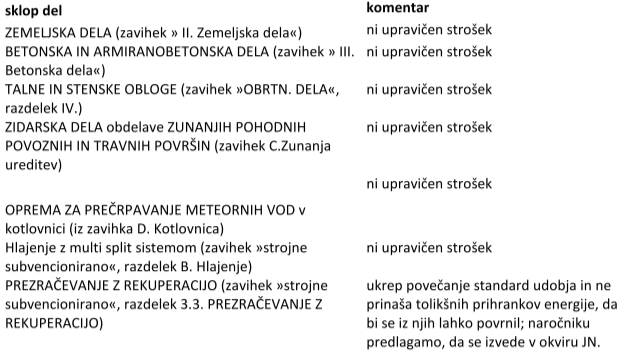 Podajamo odgovor skladno z dokumentom: 'Priročnik upravičenih stroškov pri energetski prenovi stavb javnega sektorja'. Omenjena dela so upravičen strošek in v skladu z zgoraj omenjenim priročnikom.Vezano na rekuperacijo bo naročnik objavil korigiran obrazec »Program izvajanja«.Posredovana projektna dokumentacija ne vsebuje gradbene fizike, ki je bila nedvomno del projekta za pridobitev gradbenega dovoljenja. Prosimo naročnika, da elaborat gradbene fizike objavi.Iz objavljenih podatkov so razvidi vsi potrebni podatki. Prav tako je naročnik omogočil ogled objekta.